Geld über den FSR beantragen – so geht’s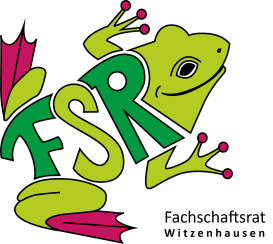 Der FSR kann beim Dekanat Geld aus den Mitteln für studentische Aktivitäten beantragen.  Abgestimmt wird darüber im Plenum, derzeit donnerstags ab 17 Uhr 30 (Stand: Juli 2021). 
Die letztliche Genehmigung erteilt, nach der Beantragung durch den FSR, unser Dekanat.Wer Mittel beantragt ist auch dafür verantwortlich, dass der FSR alle nötigen Informationen innerhalb einer angemessenen Frist erhält. Wer diese Daten nicht an das FSR-Finanzteam weitergibt, bekommt auch keine Mittel.Damit wir einen Antrag ans Dekanat stellen können brauchen wir folgende Angaben:Art & Thema der Veranstaltung:Veranstaltungsort & Ziel, Datum und Uhrzeit:Vor- & Nachname des Verantwortlichen mit Kontaktdaten, Kontoverbindung des Zahlungsempfängers:IBAN:  Warum sollte diese Aktivität gefördert werden?Kostenplan (z.B. Referentenkosten, Übernachtungskosten, Verpflegungskosten, Fahrtkosten, Kosten für Werbematerial; Maximal 250 € Referentenkosten) – evtl. Rückseite/extra SeiteAlle Rechnungen müssen auf folgende Adresse ausgestellt sein:Universität Kassel
Fachschaftsrat FB 11 Ökologische Agrarwissenschaften
Steinstr. 19
37213 WitzenhausenNach Möglichkeit auf Rechnung einkaufen, ansonsten muss der Betrag privat vorfinanziert werden. Zur Erstattung bitte eure Kontodaten (mit IBAN/BIC) angebenNach der Veranstaltung möglichst schnell alle Belege gesammelt in einem Briefumschlag in das FSR-Postfach werfen. Falls ein Raum an der Uni genutzt werden soll bitte folgendes beachten:- Raum muss bei Frau Hupfeld im Dekanatssekretariat reserviert werden- Der FSR kann einen Antrag für die Raumnutzung stellen und Räume kostenfrei nutzen- Raumnutzung ist nur bis 22 Uhr möglich, dann schließen die Hausmeister ab. Für spätere Zeiten muss ein Sicherheitsdienst organisiert werden.Kostenplan - bitte Ausgabenarten und Höhe aufschlüsseln einfach (z.B. Referentenkosten, Übernachtungskosten, Verpflegungskosten, Fahrtkosten, Kosten für Werbematerial; Maximal 250 € Referentenkosten)